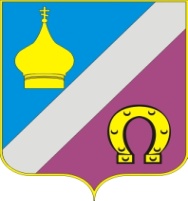 РОССИЙСКАЯ  ФЕДЕРАЦИЯ РОСТОВСКАЯ ОБЛАСТЬНЕКЛИНОВСКИЙ РАЙОНАДМИНИСТРАЦИЯНИКОЛАЕВСКОГО  СЕЛЬСКОГО ПОСЕЛЕНИЯРАСПОРЯЖЕНИЕ        19.11.2019 г.                                                                                              № 85О внесении изменений в распоряжение от 13.12.2016 г. № 28« О РегламентеАдминистрации Николаевскогосельского поселения»                               В целях оптимизации рабочего времени Внести изменения в пункт 20.2. статьи  20 Регламента Администрации Николаевского сельского поселения, утвержденного распоряжением Администрации Николаевского сельского поселения от 13.12.2016 г. № 28  «О Регламенте Администрации Николаевского сельского поселения», изложив его в следующей редакции:« 20.2. В Администрации Николаевского сельского поселения  действует 5-дневная служебная неделя. Выходными днями являются суббота и воскресенье. Общая продолжительность рабочей недели – 40 часов, для женщин – 36 часов.         Продолжительность рабочего дня: понедельник – четверг: - для мужчин: 8 часов 15 минут (с 8-00 час. до 17-00 час.) - для женщин: 7 часов 27 минут (с 8-00 час. до 16-12 час.) пятница: - для мужчин: 7 часов 00 минут (с 8-00 час. до 15-45 час.) - для женщин: 6 часов 12 минут (с 8-00 час. до 14-57 час.) Продолжительность служебного дня, непосредственно предшествующего нерабочему праздничному дню, уменьшается на 1 час. Перерыв для отдыха и питания начинается в 12 часов и оканчивается в 12 часов 45 минут. Приемные дни для граждан: вторник, четверг;Не приемные дни для граждан: понедельник, среда, пятница. 2. Распоряжение опубликовать (обнародовать) на  официальном сайте  Администрации Николаевского сельского поселения.3. Распоряжение вступает в силу с 01.12.2019 года.4. Организацию выполнения настоящего распоряжения возложить на  главного специалиста Администрации Николаевского сельского поселения Левину Ольгу Геннадьевну.5. Контроль за исполнением настоящего распоряжения оставляю за собой.Глава АдминистрацииНиколаевскогосельского поселения                                                                Е.П. Ковалева